ИНСТИТУТ РАЗВИТИЯ ОБРАЗОВАНИЯГОСУДАРСТВЕННОЕ АВТОНОМНОЕ УЧРЕЖДЕНИЕ ДОПОЛНИТЕЛЬНОГО ПРОФЕССИОНАЛЬНОГО ОБРАЗОВАНИЯ ЯРОСЛАВСКОЙ ОБЛАСТИ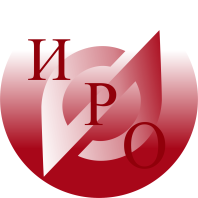  Уважаемые коллеги!25.03. 2021 г. центр развития профессионального образований ГАУ ДПО ЯО «Институт развития образования» в рамках реализации плана работы базовой площадки по направлению «Организационно-методическое сопровождение практико-ориентированной (дуальной) подготовки в профессиональных образовательных организациях Ярославской области» проводит круглый стол по теме «Организационно-методические подходы к сопровождению практики реализации образовательных программ с использованием дуального обучения»  Начало работы семинара 10.00 час.Место проведения семинара Ярославль, ул. Кузнецова, д. 4 (на базе ГПУ ЯО «Ярославский автомеханический колледж»). Программа круглого стола в приложении к письму. Для участия в работе круглого стола приглашаются работники профессиональных образовательных организаций Ярославской области (с возможностью участия представителей работодателей).Ссылка для подключения https://tech-vks.megafon.ru/#join:t6c5a69b5-8ca7-4b7f-b062-ef14503a08e7Ректор 				 					А.В.Золотарева 	Исп.: Сатарина Г.Г. ,старший методист ЦРПО ГАУ ДПО ЯО ИРО Тел.(4852) 23 -08-97Приложение к письму ГАУ ДПО ЯО ИРО от  _____________ №_-Программакруглого стола  «Организационно-методические подходы к сопровождению практики реализации   образовательных программ с использованием дуального обучения». Мероприятие проводится в рамках реализации плана работы базовой площадки по направлению «Организационно-методическое сопровождение практико-ориентированной (дуальной) подготовки в профессиональных образовательных организациях Ярославской области»Цели проведения круглого стола:  - обсуждение результатов развития дуального обучения в Ярославской области;- обсуждение проекта положения о проведении регионального конкурса лучших практик взаимодействия профессиональных образовательных организаций и предприятий Ярославской области  в рамках организации ориентированного (дуального) обучения;- обсуждение показателей для мониторинга реализации практико-ориентированных программ (дуальное обучение) в профессиональных образовательных организациях ЯО.Участники круглого стола: - работники ПОО ЯО, представители работодателей, специалисты департамента образования Ярославской области, ЦРПО ГАУ ДПО ЯО «Институт развития образования». Место проведения круглого стола: Ярославль, ГПОУ ЯО «Ярославский автомеханический колледж, ул. Кузнецова, д. 4.Дата проведения:25.03 .2021 г. Начало работы в 10.00 -час.Богдановича, 16 	г. Ярославль, 150014        	ИНН 7604014626КПП 760401001БИК 017888102ОГРН 1027600679941приемная тел. +7 (4852) 23-06-82 тел./факс +7 (4852)  23-09-56e-mail: rcnit@iro.yar.ruИсх.№ 01-13/от __________2020Руководителям профессиональных образовательных организацийЯрославской области  ВремяСодержаниеВедущий09.30-10.00Регистрация участников Работники базовой площадки 10.00-10.15. Целевая установка круглого стола.Организационно-методические принципы, характеризующие процесс реализации образовательных программ с использованием технологий дуального обучения. Выборнов Владимир Юрьевич, руководитель центра развития профессионального образования ГАУ ДПО ЯО ИРО канд. пед. наук10.15- 10.30Динамика развития дуального обучения в  Ярославском регионе Абдрашитова Галина Владимировна, начальник отдела  развития профессионального образования ДО ЯО  10.30-10.45Критерии и показатели для проведения мониторинга реализации практико-ориентированных программ (дуальное обучение) в профессиональных образовательных организациях ЯОСатарина Галина Георгиевна. старший методист центра развития профессионального образования ГАУ ДПО ЯО ИРО10.45- 10.00Проект Положения  о проведении регионального конкурса  лучших практик  взаимодействия профессиональных образовательных организаций  и предприятий Ярославской области в рамках практик- ориентированного (дуального) обученияТрошин А.Н., директор ГПОУ ЯО «Ярославский автомеханический колледж» 11.00-11.10Презентация программы  круглого стола а  по реализации дуальной подготовки в рамках дульной пары ЛАПК - ВощажниковоДмитриев Алексей Викторович, директор  ГПОАУ ЯО  Любимский аграрно- политехнический колледж  11.10.-12.10.Работа по группам, представление итогов обсужденияСатарина Г.Г., ст. методист ЦРПО ГАУ ДПО ЯО ИРОТрошин А.Н., директор ГПОУ ЯО «Ярославский автомеханический колледж»12.10 -12.20Подведение итогов Выборнов Владимир Юрьевич, руководитель центра развития профессионального образования ГАУ ДПО ЯО ИРО канд.  пед. наук